Remote Learning for KS2 at Littlemoor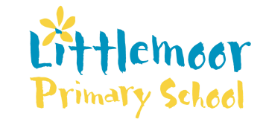 Following the guidance from the Government, Ofsted and feedback from parents and children, we are making slight changes to the way we set and mark work from Monday 8th February.We recognise how important it is for the children to know that they are achieving, and in class we often give verbal feedback to help correct any errors. This can be difficult when you are learning remotely.From Monday, for Maths we will be uploading the answer sheets and a verbal explanation from the teacher on how to work out each answer. Each recording of the answer sheets will be uploaded the following day to give each child the opportunity to mark their own work. This will allow the children to spend 15 minutes each day to look through their work and try to find and fix any mistakes. The children will still need to upload each piece of work as they do it. It is important for the staff to see how everyone is getting on, and to identify any common errors that may need to be taught again. On a Friday, teachers will be setting more skill-based activities, such as times tables or calculation strategies. This will give the children the opportunity to practise and consolidate their skills. This work will not need to be uploaded onto Seesaw. We are hoping that this will become more meaningful for the children and they will be able to recognise how to improve their work; becoming more independent learners in the process. Can we please ask that all children type and write their answers in black pen when completing work. Children should then use a purple pen when they are fixing and correcting work so the teachers can mark in green. These colours match what the children are used to using in school. We have put together a guide to explain what the teacher will do, and what the children will do. Once the children are used to this way of working, we will increase the feedback across the curriculum.Mrs C. A. KellyMONDAY Teacher: Your teacher will upload the maths activity for Monday to Seesaw with White Rose Maths videos to help you. You: Watch the White Rose Maths video. Answer today’s questions. Upload your work to Seesaw before the end of the day. Complete activities in black font.TUESDAY Teacher: Your teacher will upload the answer video from Monday’s work, explaining the answers. Your teacher will also upload Tuesday’s work for you to complete, with the White Rose Maths videos to help you. Your teacher will check in to Seesaw, to see how you did. You: Check your answers from Monday by listening to the teacher explaining how to answer Monday’s questions using the answer sheet. Mark and fix in purple. Now complete Tuesday’s activities. Watch the White Rose Maths video. Answer the questions. Upload your work to Seesaw before the end of the day. Complete activities in black font.WEDNESDAY Teacher: Your teacher will upload the answer video from Tuesday’s work, explaining the answers. Your teacher will also upload Wednesday’s work for you to complete, with the White Rose Maths videos to help you. Your teacher will check in to Seesaw, to see how you did. You: Check your answers from Tuesday by listening to the teacher explaining how to answer Tuesday’s questions using the answer sheet. Mark and fix in purple. Now complete Wednesday activities. Watch the White Rose Maths video. Answer the questions. Upload your work to Seesaw before the end of the day. Complete activities in black font.THURSDAY Teacher: Your teacher will upload the answer video from Wednesday’s work, explaining the answers. Your teacher will also upload Thursday’s work for you to complete, with the White Rose Maths videos to help you. Your teacher will check in to Seesaw, to see how you did. You: Check your answers from Wednesday by listening to the teacher explaining how to answer Wednesday’s questions using the answer sheet. Mark and fix in purple. Now complete Thursday’s activities. Watch the White Rose Maths video. Answer the questions. Upload your work to Seesaw before the end of the day. Complete activities in black font.FRIDAY FIND AND FIX DAY Teacher: Your teacher will upload the answer video from Thursday’s work, explaining the answers.  Your teacher will then upload skill-based maths activities (times tables, basic calculation strategies etc) The teacher will check in to Seesaw, to see how you did.You: Check your answers from Thursday by listening to the teacher explaining how to answer Thursday’s questions using the answer sheet. Mark and fix in purple. Then complete the skills-based activity. This work does not need to be uploaded on Seesaw.